Тема: Лінійні та квадратні рівнянняТеоретична частинаПланПоняття рівняння. Основні властивості рівнянь.Поняття лінійного рівняння, його розв’язки.Поняття квадратного рівняння, його види і розв’язки.Поняття рівняння. Основні властивості рівнянь.Рівняння-  це рівність з невідомим значенням змінної.Наприклад:  - рівняння.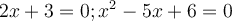  Значення змінної, для якого рівняння перетворюється у правильну числову рівність ,- його корінь. Наприклад: число 2 – корінь рівняння , бо .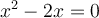 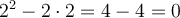 Розв’язати рівняння – це означає знайти всі його корені або довести, що коренів немає. Наприклад: рівняння х+2=3 і х-1=0 рівносильні, оскільки вони мають спільний корінь – число 1 й інших коренів не мають.Два рівняння називають рівносильними, якщо кожне з них має ті ж корені, що й інше. Рівняння, які не мають коренів, теж вважають рівносильними. Основні властивості рівнянь.В будь-якій частині рівняння можна звести подібні доданки або розкрити дужки, якщо вони є.Будь-який член рівняння можна перенести з однієї частини рівняння в іншу, змінивши його знак на протилежний.Обидві частини рівняння можна помножити або поділити на одне й те ж, відмінне від нуля, число. Поняття лінійного рівняння, його розв’язки.Рівняння виду ax=b, де a і b – деякі відомі числа, називають лінійним  рівнянням   зі    змінною x.  Лінійне рівняння може мати один корінь , безліч коренів або не мати жодного кореня.Схема розв’язку лінійного рівняння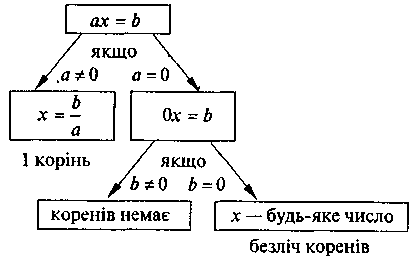 Поняття квадратного рівняння, його види і розв’язки. Квадратним називають рівняння виду , де х – змінна; а, b, с – числа, причому а≠0. Число а називають першим (старшим) коефіцієнтом, b – другим коефіцієнтом, с – вільним членом.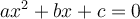      Квадратне рівняння, у якого перший коефіцієнт дорівнює числу 1, називають зведеним квадратним рівнянням.     Квадратне рівняння, у якого хоча б один з коефіцієнтів – b або с – дорівнює нулю, називають неповним квадратним рівнянням.Неповне квадратне рівняння виду 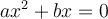      Рівняння виду  завжди має два корені: 0 і . Такі рівняння, як правило розв’язують розкладанням його лівої частини на множники.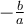     Наприклад: .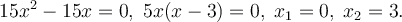 Неповне квадратне рівняння виду 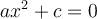      Якщо , то рівняння виду  має два корені: та .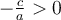 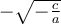 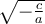     Наприклад: , тобто  і .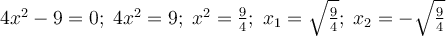 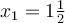 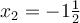      Якщо , то рівняння   не має коренів.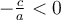     Наприклад: , коренів немає.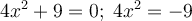      Якщо , то рівняння виду  має один корінь: х=0.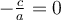  Вираз  називають дискримінантом квадратного рівняння .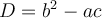      Якщо D>0, то квадратне рівняння має два корені; якщо D=0, то один корінь; якщо D<0, то квадратне рівняння коренів не має.     Корені квадратного рівняння  при D≥0 знаходять за формулою.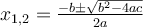      Для квадратного рівняння виду  формула коренів має вигляд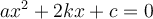 .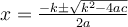 Розв’язування квадратних рівнянь за теоремою Вієта (а=1).х2 + рх + g = 0х1 + х2 = -рх1 ∙ х2 = g.Розкладання квадратного тричлена на множникиax2 + bx + c = a(x – x1)(x – x2).Домашнє завданняОпрацювати теоретичний матеріал.Розв’язати №№ 1(5, 6, 7, 11, 15), 3(4, 5, 8, 11, 12), 5(2, 7, 13), 8(3).Практична частина1. Розв’язати лінійні рівняння:1) -4х = 28;  2) 0,7х = -4,2;  3) х = -;  4) 3х = 7;  5) -2х = ; 6) 18х = 0,9; 7) 7х + 3 = 30 – 2х;     8) 0,2х + 2,7 = 1,4 – 1,1х;      9) х + 15 = х + 10;         10) (7х + 1) – (9х + 3) = 5;   11) 3,4 + 2у = 7(у – 2,3);   12) 0,2(7 – 2у) = 2,3 – 0,3(y – 6); 13) ;  14) 3х + 6 = 2(2х – 7) – х;  15) 6,2(3 – 2х) = 20 – (12,4х + 1,4).2. Периметр прямокутника , а його довжина більша за ширину на . Знайдіть довжини сторін прямокутника.3. Розв’язати квадратні рівняння:1)5х2 = 0;     2) 5х2 +4х=0;    3) у2 – 9 = 0;    4) х2 = 25;    5) 4х2 = 1;   6) 3х2 = 6; 7) (х – 1)2 = 25;    8) (х + 2)2 = 0;     9) 2х2 – 5х + 3 = 0;   10) 2х2 + х – 1 = 0;      11) 3х2 + 5х – 2 = 0; 12) 4х2 – 4х + 1 = 0; 13) 2х2 – 3х + 2 = 0;14) 7х2 – 6х – 1 = 0; 15) 3х2 – 7х + 4 = 0;16) 5х2 – 8х + 3 = 0;17) 3х2 – 13х + 14 = 0;18) 2у2 – 9y + 10 = 0; 19) 5у2 – 6y + 1 = 0; 20) 4х2 + х – 33 = 0; 4. Розв’язати квадратні рівняння за теоремою Вієта:1)х2 + 12х +11 = 0;   2)х2 -3х +2 = 0;   3)х2 + 5х + 6 = 0;   4)у2 -  5у – 14 = 0; 5)х2 – 7х +12 = 0;   6) у2 – 10y – 24 = 0;   7) р2 + р – 90 = 0.5.  Знайдіть корені рівняння:1) 3(х + 4)2 = 10х + 32;     2) 15х2 + 17 = 15(х + 1)2;     3) (x + 1)2 = (2х – 1)2;           4) (х – 2)2 + 48 = (2 – 3х)2;    5) ;    6) ;                  7) ;    8) ;    9) ;           10) ; 11) ; 12) ; 13) ; 14) .6.  Знайдіть значення b, при яких один із коренів рівняння дорівнює -3:1) 20x2 + bx – b2 = 0; 2) .7.  Доведіть, що при будь-якому значенні змінної значення виразу додатне:1) а2 + 4а + 11; 2) ; 3) т2 – 4т + 51; 4) .8. Скоротіть дріб: 1) ; 2) ; 3) ; 4) ;  5) ; 6) ; 7) ; 8) ; 9) .